ПЕРВОЕ ЗАДАНИЕ. Диктант.ВТОРОЕ ЗАДАНИЕ. Найти однородные подлежащие или сказуемые.Сказуемые встречаются чаще.Однородные подлежащие отвечают на один вопрос (кто? Что?), обозначают предмет и являются главным членом предложения.Например:̪В лесу растут березы, дубы, осины. На опушке леса росли березы и осины. ̪Ищем однородные сказуемые:Птица вылететела из гнезда и полетела на лужок.Птица что сделала? Вылетела/полетела. Однородные сказуемые отвечают на один и тот вопрос и относятся к одному и тому же слову в предложении. К существительному, к подлежащему.ТРЕТЬЕ ЗАДАНИЕ. Нужно выписать заданное предложение и подчеркнуть в нем главные члены. Главные члены  - это подлежащее и сказуемое. ПОДЧЕРКИВАТЬ ТОЛЬКО ТО, ЧТО ПРОСЯТ!Указать части речи. Имя существительное. Отвечает на вопрос кто? что? Мама птица рыба бабушка стол.Имя прилагательное. Отвечает на вопросы какой? чей? какие? Обозначает признак предмета, зависит от существительного: добрый, скромный, мамин.Глагол. Отвечает на вопросы что делать? Что сделать? Обозначает действие предмета: бегать прыгать петь.Числительное. Отвечает на вопросы сколько?  какой? Определяет количество предметов или порядок при счёте: двадцать, первый, третий.Местоимение - я, ты, он, она, мы, они. Местоимение — это часть речи, которая не называет предмет, а только указывает на него. Чаще всего местоимение отвечает на вопросы имени существительного - ктоНаречие – это часть речи, которая отвечает на вопросы где? когда? куда? откуда? почему? зачем? как? Наречие обычно зависит от глагола и обозначает признак действия : показался (где?) впереди, сказал (когда?) вчера, поднялся (куда?) вверх, доносился (откуда?) издали, сказал (почему?) сгоряча, сделал (как?) быстро.Служебные    части речи:Предлоги: в, на, за, к, передСоюзы: и, или, но, когда, аЧастицы: не, ни, бы, да, нетЧЕТВЕРТОЕ задание. ОРФОЭПИЧЕСКИЙ МИНИМУМ.ПЯТОЕ задание. Нужно найти задание, в котором все согласные звуки звонкие или глухие, твердые или глухие твердые. Ориентируемся на таблицу «Буквы и звуки русского языка».ШЕСТОЕ задание. Определи и запиши основную мысль текста. ВАЖНО: НЕ СОЧИНЯТЬ!! Нужно записать без ошибок. А для этого - нужно найти эту мысль в самом тексте и списать данное предложение. Главная мысль может быть сформулирована в последнем, первом ил втором предложении. НО ТОЧНО НЕ В СЕРЕДИНЕ!СЕДЬМОЕ задание. Нужно составить план текста. Здесь то же правило. Не пишем от себя, не сочиняем. Переписываем из текста. Лучше словосочетаниями, чтобы не наделать лишних ошибок. Считаем! В тексте - три абзаца. Значит, в каждом абзаце ищем главную фразу или словосочетание.  Записываем. ВОСЬМОЕ задание. Есть текст. Нужно задать вопрос, чтобы понять, насколько точно одноклассники поняли содержание текста. И записать этот вопрос. Как поступим: Берем план из предыдущего задания. И конкретизируем.  Речь об историческом событии? Спрашиваем, когда оно произошло? Удобно, когда есть цифры, даты, фамилии великих людей. Спрашиваем - когда случилось то или иное событие, как звали изобретателя и тд.ДЕВЯТОЕ задание. Объяснить значение слова. Не нужно писать подробно. Вспоминаем синоним. Например, художник. Можно написать - творец, творческая личность, живописец.ДЕСЯТОЕ задание. Нужно заменить данное слово близким по значению.ПРИМЕР: Замени слово «всходит» из предложения близким по значению словом. Запиши это слово. 

Утром, когда солнце всходит, одуванчики раскрывают свои ладони, и луг вновь становится золотым. Ответ:Правильный ответ может содержать один из следующих синонимов: 
всходит – поднимается, встаёт. 
Могут быть подобраны другие синонимы ПРИМЕР: Замени слово «применяют» из предложения близким по значению словом. Запиши это слово. 

Минеральные воды часто применяют просто как прохладительные напитки, а между тем это и лекарственное средство.  Ответ:Правильный ответ может содержать один из следующих синонимов: 
применяют – используют, употребляют. 
Могут быть подобраны другие синонимыОДИННАДЦАТОЕ задание. Дана схема. Ищем слово в предложении, которое соответствует схеме (морфемный разбор слова). ВАЖНО! Не просто выписать слово, но и обозначить морфемы.ПРИМЕР: В 10-м предложении найди слово, состав которого соответствует схеме: 

Выпиши это слово, обозначь его части. 

(10)Он стал военным.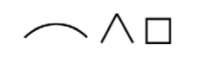  Ответ:военным (воен-н-ым)

ПРИМЕР: В 7-м предложении найди слово, состав которого соответствует схеме: 


Выпиши это слово, обозначь его части. 

Она замирает в позе охотницы и настораживается. Ответ:охотницы (охот-ниц-ы)

ПРИМЕР: В 5-м предложении найди слово, состав которого соответствует схеме: 


Выпиши это слово, обозначь его части. 

Так мы эти созревшие цветки срывали лишь для забавы. Ответцветки (цвет-к-и)Задание ДВЕНАДЦАТЬ. Выписать из предложения все имена существительные в той форме, в которой они употреблены в предложении. Указать род, склонение, число, падеж одной из форм имени существительного (на выбор).Допустим, в предложении три имени существительных. Нам нужно разобрать ОДНО! НЕ ВСЕ! ЭТО ВАЖНО!Находим самое простое (одно) имя существительное. ТРИНАДЦАТОЕ ЗАДАНИЕ - всё про  прилагательные. Нужно выписать имена прилагательные с существительными, к которым они относятся. Это важно. Выписываем именно словосочетание, а не просто прилагательное. Например «загадочный предмет»,  а не просто загадочный.После этого нужно указать число, род, падеж одной из форм имени прилагательного. Прилагательные согласуются с именами существительными в роде, числе, падеже. В ЧЕТЫРНАДЦАТОМ ЗАДАНИИ - всё про глаголы. Выписать из предложения, указать спряжение, время, число, лицо, род. Разобрать нужно только один глагол! Повторяем таблицы, глаголы-исключения.ПЯТНАДЦАТОЕ ЗАДАНИЕ. В этом задании работы вам будет предложено оформить толкование ситуации в заданном контексте, то есть подумать и написать, в какой жизненной ситуации уместно будет употребить то или иное выражение, чаще всего это пословицы и поговорки русского народа.ПРИМЕР: Подумай и напиши, в какой жизненной ситуации уместно будет употребить выражение  Делу время – потехе час. Ответ:Выражение Делу время – потехе час будет уместно в ситуации, когда я хочу продолжить прогулку, а домашнее задание ещё не выполнено. И мама объясняет мне, что дело важнее.ПРИМЕР: Подумай и напиши, в какой жизненной ситуации уместно будет употребить выражение  Лучше синица в руках, чем журавль в небе.  Ответ:Выражение Лучше синица в руках, чем журавль в небе будет уместно в ситуации, когда школьник из одной спортивной команды, где у него отличные результаты, переходит в другую, в которой его пообещали сделать капитаном, но в результате капитаном назначают другого спортсмена.ПРИМЕР: Подумай и напиши, в какой жизненной ситуации уместно будет употребить выражение  Хочешь есть калачи – не сиди на печи.  Ответ:Выражение /Хочешь есть калачи – не сиди на печи/ будет уместно в ситуации, когда девочка мечтает научиться хорошо рисовать акварелью, но не хочет переделывать неудачные работы, не любит мыть кисточки и менять воду. ПРИМЕР: Подумай и напиши, в какой жизненной ситуации уместно будет употребить выражение

В гостях хорошо, а дома лучше.  Ответ:Выражение /В гостях хорошо, а дома лучше/ будет уместно в ситуации, когда ты возвращаешься домой после летних каникул. Там, где ты отдыхал, было хорошо, но ты скучал по своим друзьям, родным, по своему дому. 

ПРИМЕР: Подумай и напиши, в какой жизненной ситуации уместно будет употребить выражение

Лучше поздно, чем никогда.  ОтветВыражение /Лучше поздно, чем никогда/ будет уместно в ситуации, когда мой младший брат не сразу признался родителям, что получил двойку в школе.ПРИМЕР: Подумай и напиши, в какой жизненной ситуации уместно будет употребить выражение  Дарёному коню в зубы не смотрят.  ОтветВыражение /Дарёному коню в зубы не смотрят/ будет уместно в ситуации, когда моя младшая сестра говорит, что ей не нравится цвет волос куклы, которую подарили.Алфавц   цемЕнтзвонИтстолЯрОжилщавЕльжалюзИкаталОгкрасИвеешофЕрдокумЕнтнЕнавистьполОжитизбаловАтьпремИроватьсантимЕтрповторИмалфавИтреемЕньзадАстпопилАслИвовыйквартАложилАбралАбухгАлтерначАтьходАтайствоватьоптОвыйжАворонокзвонИшьзанятАкулинарИяуглубИтьдоговОркрАныворОтазвонИткиломЕтркаталОгстАтуяхвОябАнтыИзредкадосУгвзялАвзялИнефтепровОдкрапИвашАрфытУфляпонялАтОртыдокумЕнтстАтуяпроцЕнткУхонныйзвалАглубокОвключИтбралАдОверхукладовАясИлосзанятАдонЕльзяАвгустовскийарбУзповторИтдобЫчадиалОгположИлпроспалАдиспансЕрначалсЯмедвЕдямидоговОрыбаловАтьсвитЕр